Sample Course Outline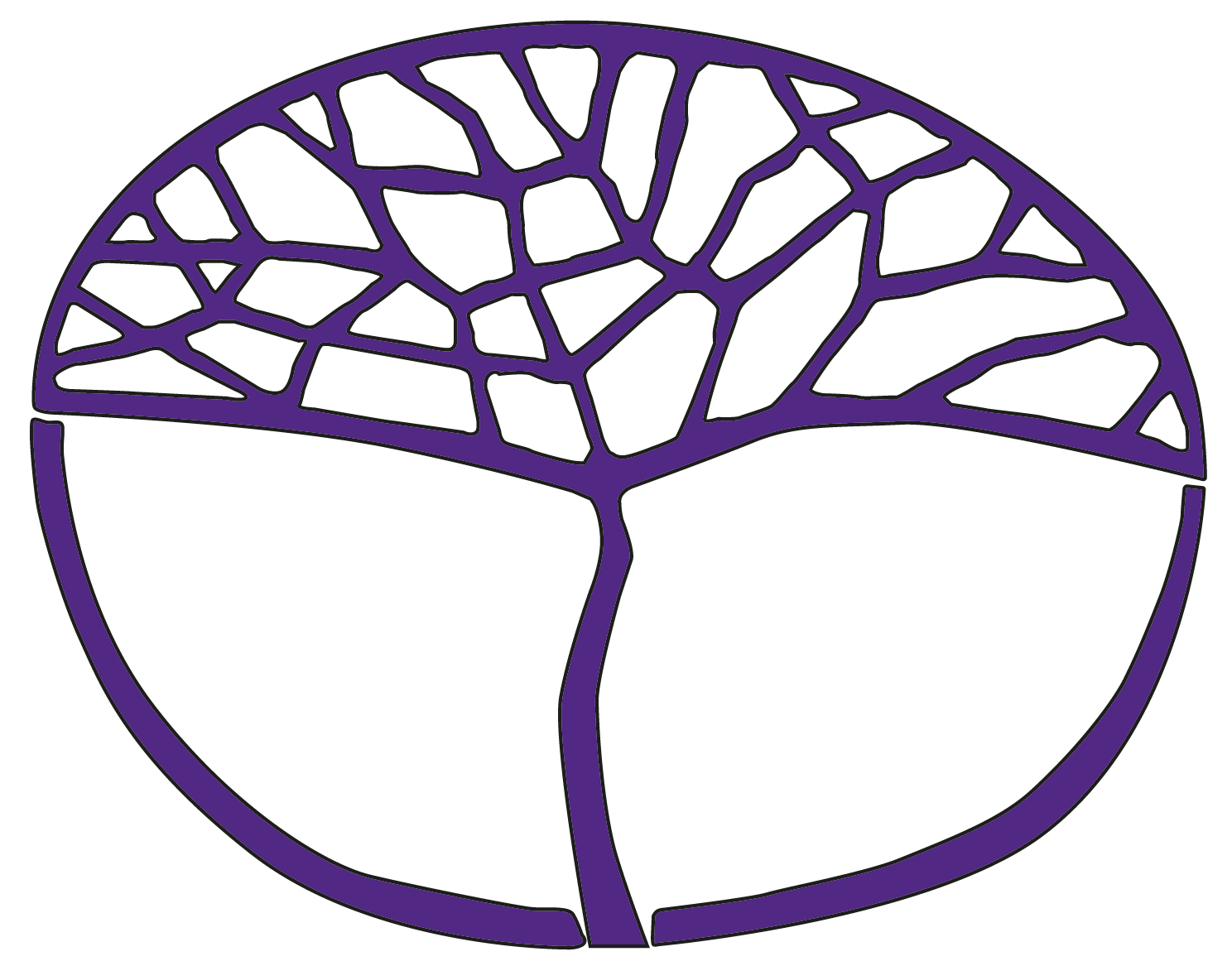 PsychologyATAR Year 12Acknowledgement of CountryKaya. The School Curriculum and Standards Authority (the Authority) acknowledges that our offices are on Whadjuk Noongar boodjar and that we deliver our services on the country of many traditional custodians and language groups throughout Western Australia. The Authority acknowledges the traditional custodians throughout Western Australia and their continuing connection to land, waters and community. We offer our respect to Elders past and present.Copyright© School Curriculum and Standards Authority, 2022This document – apart from any third party copyright material contained in it – may be freely copied, or communicated on an intranet, for non-commercial purposes in educational institutions, provided that the School Curriculum and Standards Authority is acknowledged as the copyright owner, and that the Authority’s moral rights are not infringed.Copying or communication for any other purpose can be done only within the terms of the Copyright Act 1968 or with prior written permission of the School Curriculum and Standards Authority. Copying or communication of any third party copyright material can be done only within the terms of the Copyright Act 1968 or with permission of the copyright owners.Any content in this document that has been derived from the Australian Curriculum may be used under the terms of the Creative Commons Attribution 4.0 International (CC BY) licence.DisclaimerAny resources such as texts, websites and so on that may be referred to in this document are provided as examples of resources that teachers can use to support their learning programs. Their inclusion does not imply that they are mandatory or that they are the only resources relevant to the courseSample course outlinePsychology – ATAR Year 12Semester 1 – Unit 3 – Memory and learningThis unit includes the knowledge, understandings and skills described below. This is the examinable content.For named theorists in this unit (Bandura), students should demonstrate an understanding of:•	the specified characteristics and features of their theorythe strengths and limitations of their theorythe application of their theory to a real-world context.For designated studies in this unit (Craik and Tulving, 1975; Pavlov, 1902; Waston and Rayner, 1920; Thorndike, 1898; Skinner, 1948; Bandura, Ross and Ross, 1961), students should demonstrate an understanding of:the aim of the studythe method used in the studythe key findings of the studythe contribution of the study to psychologycriticisms/limitations of the study (e.g. findings, methods or ethics).The purpose of including studies is to explicitly link the process of Science inquiry to the development of psychological theory. Students are not expected to read or memorise published studies written for post-graduate publications. Age-appropriate sources and teacher instruction ensure that the key information listed for studies is provided.Science inquiry and psychological knowledge and understanding are intrinsically linked. Science inquiry skills are common to both Unit 3 and Unit 4 and are incorporated into all learning and assessment activities.Semester 2 – Unit 4 – Psychology motivation, wellbeing and healthThis unit includes the knowledge, understandings and skills described below. This is the examinable content.For named theorists in this unit (Deci and Ryan, Maslow), students should demonstrate an understanding of:the specific characteristics and features of their theorythe strengths and limitations of their theorythe application of their theory to a real-world context.For designated studies in this unit (He et al., 2020), students should demonstrate an understanding of:the aim of the studythe method used in the studythe key findings of the studythe contribution of the study to psychologycriticisms/limitations of the study (e.g. findings, methods or ethics).The purpose of including studies is to explicitly link the process of Science inquiry to the development of psychological theory. Students are not expected to read or memorise published studies written for post-graduate publications. Age-appropriate sources and teacher instruction ensure that the key information listed for studies is provided.Science inquiry and psychological knowledge and understanding are intrinsically linked. Science inquiry skills are common to both Unit 3 and Unit 4 and are incorporated into all learning and assessment activities.WeekKey teaching points1–2Science inquiryEthical guidelines and practices for psychological research the role of ethics/ethical guidelines in psychological researchrole of ethics committee approval and monitoring of conduct for all psychological research understand and apply ethical guidelines and practices related to human participantsprotection from harm (physical and psychological)informed consentwithdrawal rightsdeceptionconfidentialityprivacyvoluntary participationdebriefingCommunicatinguse appropriate psychological terminologyacknowledge sources of information using appropriate referencing Memorysensation and perceptionprocesses of sensation – reception, transduction, transmissionprocesses of perception – selection, organisation and interpretationthe role of attention in memoryselective and divided attention as seen in the Cocktail party effect (Cherry, 1953)2–4Memorymodels for explaining memoryprocesses of memory – encoding, storage, retrievalfeatures of the multi-store model of memory (Atkinson and Shiffrin, 1968)sensory register: duration, capacity, encodingshort term memory: duration, capacity, encodinglong-term memory: duration, capacity, encodingprocedural, declarative – semantic and episodic memoryfeatures of the working memory model (Baddeley and Hitch, 1974; Baddeley, 2000)central executive, phonological loop, visuospatial sketchpad, episodic bufferScience inquiryFormulating research identify the aim/s of the researchdevelop a research question based on the aim/s identify variables (independent, dependent, control, extraneous)construct/formulate a hypothesis and/or inquiry questiondirectional and non-directional hypothesis (quantitative)inquiry questions (qualitative)Methodologyvariablesindependentdependentcontrolextraneous – participant, environment, researcherconfoundingData collectiontypes of dataqualitative dataquantitative dataProcessing and analysing dataconstruct and interpret data displaysgraphs – scatterplot, bar, column, line, histogramtables – summary, frequencycalculate and interpret the mean and median as measures of central tendencyDrawing conclusionsevidence-based conclusions consistent with psychological evidence and relevant to the research question5–6Memorymemory formationstructures of the brainthe role of the hippocampus in the formation and storage of memoryHenry Molaison – case studythe role of the cerebellum in the formation and storage of implicit memoriesthe role of the amygdala in the formation of memoriesMethodologyselection of participantsidentification of sample and populationmethods to sample participants – application, method, strengths and limitationsconvenience samplingsnowballingrandom samplingstratified samplingallocation of participants – application, method, strengths and limitationsrandom allocationTask 1: Response (Test) – Memory and Science inquiry6–7Memoryprocess of forgetting and rememberingforgettingtypes of forgettingretrieval failureinterference – proactive and retroactivemotivated forgettingdecay theoryrememberingthe role of recall (free, serial and cued), recognition and re-learning in memorylevels of processing model of memory (Craik and Lockhart, 1972)shallow (structural, phonemic) and deep (semantic, elaboration) processingstudy: Depth of processing and the retention of words in episodic memory (Craik and Tulving, 1975)Science inquiryMethodologysources and effects of extraneous variables and confounding variablesexperimenter effectdemand characteristicsminimise the effects of extraneous and confounding variablesrandom allocation of participantssingle-blind proceduresstandardisation of procedures and instructions8–9Memoryprocess of forgetting and rememberingrehearsal as a strategy to improve memorymaintenance rehearsalelaborative rehearsalrole of repetition as seen in Ebbinghaus and the forgetting curve (1885)causes of memory loss and impacts on behaviour and emotiontrauma – Chronic Traumatic Encephalopathy (CTE)degeneration – Alzheimer’s diseasedrug induced – Wernicke-Korsakoff Syndrome (WKS)Science inquiryMethodologytypes of research designs – application, method, strengths and limitationscase studiescorrelationallongitudinalcross-sectional Processing and analysing datainterpret Pearson’s correlation coefficient as a measure of strength and direction of linear relationshipsEvaluation of researchapplication and use of the concept of validity as a measure of evaluating researchapplication and use of the concept of reliability as a measure of evaluating researchgeneralisability of sample to the population suggest relevant improvements to address limitations of researchethical implicationscritical evaluation of information from a range of scientific sourcesTask 2: Science Inquiry (Research) – Memory – Forgetting and remembering10Learningtheories of learningclassical conditioningneutral stimulus, unconditioned stimulus, unconditioned response, conditioned stimulus, conditioned responsestimulus generalisation, discrimination, extinction and spontaneous recoverystudy: Pavlov’s dogs (Pavlov, 1902)study: ‘Little Albert’ experiment (Watson and Rayner, 1920)application and evaluation of learning theories in behaviour modificationsystematic desensitisation as a treatment for phobias11–12Learningtheories of learningoperant conditioningthree phase model – antecedent, behaviour, consequencereinforcementrole of reinforcers – positive and negativepunishmentrole of punishers – positive and negativeschedules of reinforcement – fixed, variable, interval and ratiostudy: Law of effect (Thorndike, 1898)study: Skinner box (Skinner, 1948)application and evaluation of learning theories in behaviour modificationtoken economiesScience inquiryEthical guidelines and practices for psychological researchuse of animals in researchreplacement, reduction, refinementData collectionmethods of data collection – application, strengths and limitationsqualitativeinterviews – focus group and individual; structured, semi-structuredopen-ended surveyquantitativeobjective physiological measures – heart rate, breathing rate, galvanic skin response (GSR)subjective measures – checklists and rating scales, such as Likert scalesmixed methods – data collection may be a combination of qualitative and quantitative datadifferences between subjective and objective data13–14Learningtheories of learningsocial learning theory – Bandura (1977)process of observational learning – attention, retention, reproduction, motivation, reinforcementmodelling – vicarious reinforcementstudy: ‘Bobo doll’ experiment (Bandura, Ross and Ross, 1961)Science inquiryMethodology types of research designs – application, method, strengths and limitationsexperimental (control and experimental group) and non-experimentalobservationalTask 3: Response (Test) – Learning and Science inquiry15Unit 3 Revision 16Task 4: Semester 1 examination – Unit 3 content (3 hours)WeekKey teaching points1–2Motivation and wellbeingsources of motivation – physiological, cognitions, emotions, socialself-determination theory – Deci and Ryan (1985)amotivation, extrinsic and intrinsic motivationpsychological needs for motivation – autonomy, competence, relatednesshierarchy of needs – Maslow (1954, 1970)levels of motivation based on deficiency and growth needs (1954)deficiency needs – physiological, safety, love and belongingness, esteemgrowth needs – self-actualisationexpanded hierarchy of needs (1970) – cognitive, aesthetic and transcendence needsconcept of self-actualisationcharacteristics of a self-actualised personScience inquiryEthical guidelines and practices for psychological research the role of ethics/ethical guidelines in psychological researchrole of ethics committee approval and monitoring of conduct for all psychological researchunderstand and apply ethical guidelines and practices related to human participantsprotection from harm (physical and psychological)informed consentwithdrawal rightsdeceptionconfidentialityprivacyvoluntary participationdebriefinguse of animals in researchreplacement, reduction, refinementCommunicatinguse appropriate psychological terminologyacknowledge sources of information using appropriate referencing 3–5Motivation and wellbeingmodels of wellbeingsubjective wellbeing – model of subjective wellbeing – Diener (1984)key components – life satisfaction, affective balancepsychological wellbeing– six factor model of wellbeing – Ryff (1989)autonomy, environmental mastery, personal growth, positive relations with others, purpose in life, self-acceptanceScience inquiryFormulating researchidentify the aim/s of the researchdevelop a research question based on the aim/sidentify variables (independent, dependent, control, extraneous)construct/formulate a hypothesis or inquiry questiondirectional and non-directional hypothesis (quantitative)inquiry questions (qualitative)Methodologyselection of participantsidentification of sample and populationmethods to sample participants – application, method, strengths and limitationsconvenience samplingsnowballingrandom samplingstratified samplingallocation of participants – application, method, strengths and limitationsrandom allocationsources and effects of extraneous variables and confounding variablesexperimenter effectdemand characteristicsminimise the effects of extraneous and confounding variablesrandom allocation of participantssingle-blind proceduresstandardisation of procedures and instructionsData collectiontypes of dataqualitative dataquantitative datamethods of data collection – application, strengths and limitationsqualitativeinterviews – focus group and individual; structured, semi-structuredopen-ended surveyTask 5 – Response (Test) – Motivation and wellbeing and Science inquiry6–7Applications of psychology to healthstress as defined by Selye (1936)types of stress – distress and eustress (Selye, 1983)stressorstypes of stressors – environmental, psychological, social, culturalcharacteristics of stressors – nature, duration, strengthmodels of stressstress as a response – General Adaptation Syndrome (GAS) model (Selye, 1936, 1983)physiological response to stress – heart rate, breathing ratestages – alarm, resistance, exhaustionScience inquiryData collectionmethods of data collection – application, strengths and limitationsquantitativeobjective physiological measures – heart rate, breathing rate, galvanic skin response (GSR)subjective measures – checklists and rating scales, such as Likert scalesmixed methods – data collection may be a combination of qualitative and quantitative datadifferences between subjective and objective data8–9Applications of psychology to healthmodels of stressstress as a stimulusapplication of the Social Readjustment Scale (Holmes and Rahe, 1967) to assess the impact of stressors on individual health and wellbeingstress as a transaction – Transactional Theory of Stress and Coping (Lazarus and Folkman, 1984)interaction between individual and environmentrole of cognitive appraisal – primary and secondary appraisalmethods of coping – problem-focused, emotion-focusedhealth related consequences of stress – maladaptive and adaptive coping strategiesTask 6 – Response (Extended response) – Applications of psychology to health and Science inquiry10Applications of psychology to healthpurpose of sleep – evolutionary and restorativesleep–wake cyclefour stages of non-rapid eye movement (NREM) and rapid eye movement (REM)characteristics – sleep state, heart rate, eye movement, muscle tensionlength and repetition of the sleep cycle11–12Applications of psychology to healthsleep deprivationcauses of sleep deprivation – shift work, drugs, sleep environment, stressorspsychological and physiological effects of partial and chronic sleep deprivationpartial sleep deprivation – mood, attention, reflex speed, visionchronic sleep deprivation – heart disease, obesity, insomnia, anxietyScience inquiryMethodologytypes of research designs – application, method, strengths and limitationsexperimental (control and experimental group) and non-experimentalobservationalcase studycorrelationallongitudinalcross-sectionalvariablesindependentdependentcontrolextraneous – participant, environment, researcherconfoundingCommence Task 7: Science inquiry (practical) – Application of psychology to health – Sleep hygiene13–14Applications of psychology to healthtechniques to improve sleep hygiene – management of electronic devices, consistent sleep patterns, creation of a healthy sleep environmentstudy: Effect of restricting bedtime mobile phone use on sleep, arousal, mood and working memory (He et al., 2020)Science inquiryProcessing and analysing dataconstruct and interpret data displaysgraphs – scatterplot, bar, column, line, histogramtables – summary, frequencycalculate and interpret the mean and median as measures of central tendencyinterpret Pearson’s correlation coefficient as a measure of strength and direction of linear relationshipsDrawing conclusionsevidence-based conclusions consistent with psychological evidence and relevance to the research questionEvaluation of researchapplication and use of the concept of validity as a measure of evaluating researchapplication and use of the concept of reliability as a measure of evaluating researchgeneralisability of sample to the population suggest relevant improvements to address limitations of researchethical implicationscritical evaluation of information from a range of scientific sourcesSubmit Task 7: Science inquiry (practical) – Application of psychology to health – Sleep hygiene 15Unit 3 and Unit 4 Revision16Task 8: Semester 2 examination – Unit 3 and Unit 4 content (3 hours)